Person Specification – Teaching & Learning Support Assistant – Grade 2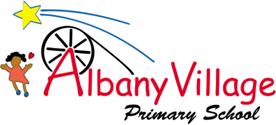 EssentialDesirableMethod of AssessmentApplicationCompleted application form – can be posted or returned via email to info@albanyvillageprimary.org.uk Well-structured supporting statement indicating suitability for the post. This should include practical examples of successes within a school context (No longer than two sides of A4 please)Fully supported in referenceREFERENCELETTERQualifications and trainingNNEB, NVQ 3 or CACHE level 3 or BTEC Level 3 or equivalent qualification in a relevant discipline5 GCSE’s including Maths and English, grades A-C Current first aid certificate or paediatric first aid certificateAPPLICATION FORMCERTIFICATESSafeguardingSuccessful enhanced DBS DisclosureDemonstrate knowledge of child protection proceduresLETTERDBS CERTINTERVIEWExperienceCurrent experience of working within a school environmentDemonstrate high standards of classroom practiceCurrent experience of planning and evaluating learning experiencesExperience of working with children with a range of needsInvolvement in planning and delivering programmes of learning for individuals, groups and whole classesExperience of delivering Read Write Inc or another synthetic phonics programmeExperience of working in KS1 and KS2Additional experience/qualification in a curriculum area, e.g. sports, music, ICT, MFLExperience of working in EYFSAPPLICATION FORMLETTERINTERVIEWREFERENCESkills, knowledge and aptitudeAbility to establish professional relationships and to take an active role within a teamAbility to use initiative and resolve problems as they ariseGood written and oral communication skillsEnthusiasm and ability to use initiativeAbility to contribute to meetings and liaise with other agenciesExcellent ICT skills for organisation and to support teaching and learningA willingness to work co-operatively with a wide range of professionalsWillingness to undertake further appropriate training as required by Senior Management Team Ability to work within the LA and school’s policies and guidelines.Ability to work with whole classes.APPLICATION FORMLETTERINTERVIEWREFERENCEPersonal AttributesApproachable manner, reliable, conscientious, articulateSensitive to the needs of vulnerable children and their parentsCommitment to achieve high standards and to continuing personal and professional developmentHigh level of confidentiality and discretionEnthusiasm, drive and flexibility.Calm and positive approachGood health and attendance recordWillingness to get involved in all aspects of school life Willingness to further develop professional knowledge and understandingAPPLICATION FORMLETTERINTERVIEWREFERENCE